Poznań, 07.12.2022 r.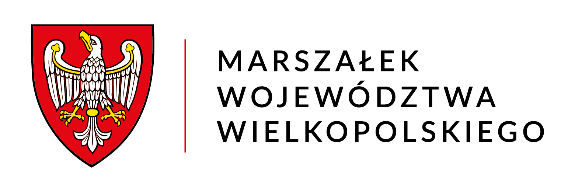      KS-I-O.0003.20.2022     DI-III.ZD-00438/22Pan Jan GrzesiekRadnySejmiku Województwa Wielkopolskiego

Odpowiadając na Pana interpelację z 24 października 2022 roku w sprawie realizacji budowy ścieżek pieszo-rowerowych w ciągu drogi wojewódzkiej nr 443 na odcinku Jarocin – Tarce oraz w m. Lubinia Mała przekazuję poniżej informację w przedmiotowych tematach.Dla zadania na odcinku Jarocin – Tarce w ciągu DW 443 opracowano dokumentację projektową. Wielkopolski Zarząd Dróg Wojewódzkich w Poznaniu podejmie działania mające
na celu uzyskanie niezbędnych zgód administracyjnych dla przedmiotowej inwestycji. Po zakończeniu spraw formalno – prawnych zostanie podjęta decyzja odnośnie ewentualnego terminu realizacji zadania. Wartość kosztorysowa przedsięwzięcia wynosi 2,4 mln zł.Odnośnie budowy chodnika wzdłuż drogi wojewódzkiej nr 443 w m. Lubinia Mała uprzejmie informuję, że dla przedmiotowego odcinka drogi opracowano dwie dokumentacje projektowe. Zakres pierwszej dokumentacji obejmuje budowę nowego mostu wraz z rozbiórką istniejącego obiektu, wartość kosztorysowa zadania wynosi 6,2 mln zł. Natomiast druga dokumentacja obejmuje przebudowę DW 443 w m. Lubinia Mała, w ramach której ujęto budowę chodnika
na wnioskowanym odcinku drogi, wartość kosztorysowa inwestycji to 5,3 mln zł. Realizacja
ww. chodnika może nastąpić po zakończeniu budowy nowego mostu. Wniosek o wydanie decyzji o zezwoleniu na realizację inwestycji drogowej na budowę mostu został złożony
20 października 2022 r.Z poważaniemz up. Marszałka WojewództwaWojciech JankowiakWicemarszałek